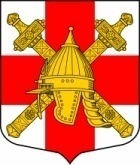 СОВЕТ ДЕПУТАТОВСИНЯВИНСКОГО ГОРОДСКОГО ПОСЕЛЕНИЯКИРОВСКОГО МУНИЦИПАЛЬНОГО РАЙОНА ЛЕНИНГРАДСКОЙ ОБЛАСТИРЕШЕНИЕот   «25 »   октября 2019 г. № 16О  назначении членов конкурсной комиссии по рассмотрению кандидатурна замещение должности главы администрации   Синявинского городского поселения Кировского муниципального  района Ленинградской области	Руководствуясь частью 5 статьи 37 Федерального закона от 06 октября 2003 года № 131-ФЗ «Об общих принципах организации местного самоуправления в Российской Федерации», статьей 47 устава муниципального образования Синявинское городское поселение муниципального образования Кировский муниципальный район Ленинградской области совет депутатов Синявинского городского поселения Кировского муниципального района Ленинградской области решил:        Назначить членами конкурсной комиссии по рассмотрению кандидатур на замещение должности главы администрации Синявинского городского поселения Кировского муниципального района Ленинградской области следующих лиц:	- Исайкина Юрия Викторовича;	- Дюжакова Андрея Евгеньевича;	- Рупасова Сергея Васильевича.Глава муниципального образования                                      О.Л. Горчаков Разослано: в дело